Уважаемые руководители!Направляю Вам анализ состояния детского дорожно-транспортного травматизма на территории Свердловской области за два месяца 2022 года для использования и учета в работе.Департамент образованияДепартамент образованияДепартамент образованияРуководителям образовательных учрежденийСлужебная запискаСлужебная запискаСлужебная запискаРуководителям образовательных учреждений 17.03.2022 №1459/51/36.01-29   Руководителям образовательных учрежденийРуководителям образовательных учрежденийО направлении информацииО направлении информацииО направлении информацииРуководителям образовательных учрежденийПриложение:на 20 л. в 1 экз.Заместитель начальника Департамента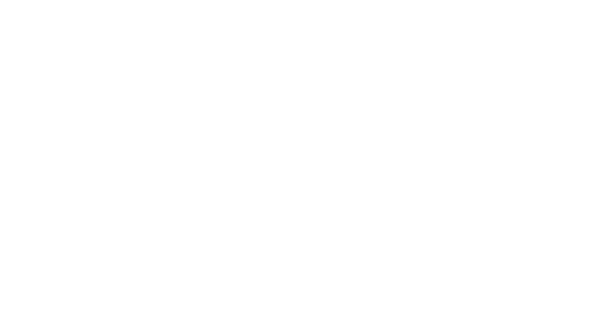 М.Л. Ладейщиков